ČESTNÉ  PROHLÁŠENÍProhlašuji, že já ……………………………………………….…………….…………., nar.  …………......................... jsem prodělala nemoc COVID – 19 a po ukončené izolaci neuplynulo více než 180 dníjsem byla testována PCR testem s negativním výsledkem před méně než 3 dnyjsem byla testována antigenním testem s negativním výsledkem před méně než 24 hodinamijsem očkovanáProhlašuji na svou čest, že obsah prohlášení odpovídá skutečnosti a jsem si vědom/a případných trestních následků nepravdivého prohlášení.Dne :							            ………….…………………………………………podpis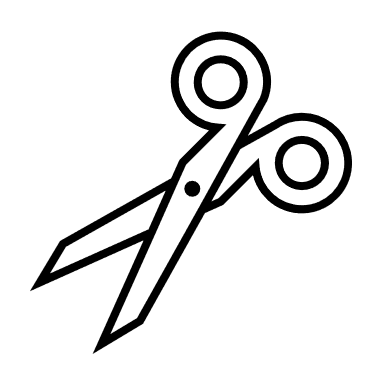 ČESTNÉ  PROHLÁŠENÍProhlašuji, že já ……………………………………………….…………….…………., nar.  …………......................... jsem prodělala nemoc COVID – 19 a po ukončené izolaci neuplynulo více než 180 dníjsem byla testována PCR testem s negativním výsledkem před méně než 3 dnyjsem byla testována antigenním testem s negativním výsledkem před méně než 24 hodinamijsem očkovanáProhlašuji na svou čest, že obsah prohlášení odpovídá skutečnosti a jsem si vědom/a případných trestních následků nepravdivého prohlášení.Dne :							            ……………………………………………………podpis